ПРАВИТЕЛЬСТВО РЕСПУБЛИКИ ТЫВА
ПОСТАНОВЛЕНИЕТЫВА РЕСПУБЛИКАНЫӉ ЧАЗАА
ДОКТААЛот 17 марта 2023 г. № 170г.КызылОб итогах деятельности Министерства жилищно-коммунального хозяйства Республики Тыва за 2022 год и о приоритетных направлениях деятельности на 2023 годВ соответствии со статьей 14 Закона Республики Тыва от 11 апреля 2016 г.                      № 160-ЗРТ «О стратегическом планировании в Республике Тыва» Правительство Республики Тыва ПОСТАНОВЛЯЕТ:1. Принять к сведению информацию министра жилищно-коммунального              хозяйства Республики Тыва Мынын-оола М.М. об итогах деятельности Министерства жилищно-коммунального хозяйства Республики Тыва за 2022 год.2. Определить приоритетными направлениями деятельности Министерства жилищно-коммунального хозяйства Республики Тыва на 2023 год:1) организацию государственных угольных складов в целях обеспечения углем населения;2) очистку территорий населенных пунктов от стихийных свалок;3) реализацию губернаторского проекта «Чистый город. Чистое село»;4) строительство и модернизацию коммунальной инфраструктуры;5) формирование аварийного запаса материалов и оборудования;6) повышение платежной дисциплины физических и юридических лиц;7) организацию работы по перевозке угля для населения и социальных ведомств;8) благоустройство территорий муниципальных образований;9) развитие инженерной инфраструктуры;10) обучение специалистов служб предприятий жилищно-коммунального хозяйства Республики Тыва;11) экологическое воспитание населения.3. Утвердить прилагаемый план мероприятий по реализации приоритетных направлений деятельности Министерства жилищно-коммунального хозяйства Республики Тыва на 2023 год.4. Признать утратившим силу постановление Правительства Республики Тыва от 14 апреля 2022 г. № 199 «Об итогах деятельности Министерства жилищно-коммунального хозяйства Республики Тыва за 2021 год и о приоритетных направлениях деятельности на 2022 год».5. Разместить настоящее постановление на «Официальном интернет-портале правовой информации» (www.pravo.gov.ru) и официальном сайте Республики Тыва в информационно-телекоммуникационной сети «Интернет».Глава Республики Тыва							       В. Ховалыг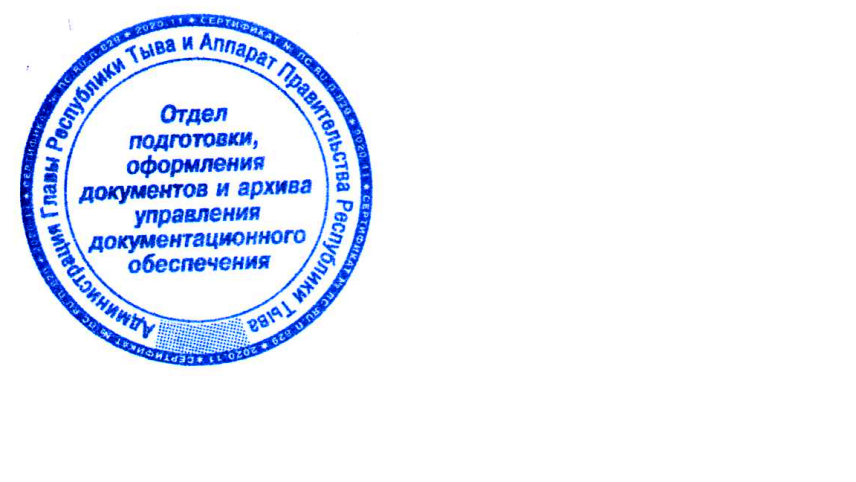 Утвержденпостановлением ПравительстваРеспублики Тыва     от 17 марта 2023 г. № 170П Л А Нмероприятий по реализации приоритетных направленийдеятельности Министерства жилищно-коммунальногохозяйства Республики Тыва на 2023 годНаименованиемероприятияНаименованиемероприятияНаименованиемероприятияНаименованиемероприятияСрокиреализацииСрокиреализацииОтветственныеза исполнениеОтветственныеза исполнениеОтветственныеза исполнениеОжидаемый результатОжидаемый результатОжидаемый результат1. Организация государственных угольных складов в целях обеспечения углем населения1. Организация государственных угольных складов в целях обеспечения углем населения1. Организация государственных угольных складов в целях обеспечения углем населения1. Организация государственных угольных складов в целях обеспечения углем населения1. Организация государственных угольных складов в целях обеспечения углем населения1. Организация государственных угольных складов в целях обеспечения углем населения1. Организация государственных угольных складов в целях обеспечения углем населения1. Организация государственных угольных складов в целях обеспечения углем населения1. Организация государственных угольных складов в целях обеспечения углем населения1. Организация государственных угольных складов в целях обеспечения углем населения1. Организация государственных угольных складов в целях обеспечения углем населения1. Организация государственных угольных складов в целях обеспечения углем населения1.1. Строительство новых топливных (угольных) складов в с. Сарыг-Сеп, с. Суг-Аксы, с. Чаа-Холь, г. Чадан, г. Туран, г. Шагонар 1.1. Строительство новых топливных (угольных) складов в с. Сарыг-Сеп, с. Суг-Аксы, с. Чаа-Холь, г. Чадан, г. Туран, г. Шагонар 1.1. Строительство новых топливных (угольных) складов в с. Сарыг-Сеп, с. Суг-Аксы, с. Чаа-Холь, г. Чадан, г. Туран, г. Шагонар 1.1. Строительство новых топливных (угольных) складов в с. Сарыг-Сеп, с. Суг-Аксы, с. Чаа-Холь, г. Чадан, г. Туран, г. Шагонар до 1 июлядо 1 июляМинистерство жилищно-коммунального хозяйства Республики Тыва, Министерство финансов Республики Тыва, Министерство земельных и имущественных отношений Республики Тыва, органы местного самоуправления (по согласованию)Министерство жилищно-коммунального хозяйства Республики Тыва, Министерство финансов Республики Тыва, Министерство земельных и имущественных отношений Республики Тыва, органы местного самоуправления (по согласованию)Министерство жилищно-коммунального хозяйства Республики Тыва, Министерство финансов Республики Тыва, Министерство земельных и имущественных отношений Республики Тыва, органы местного самоуправления (по согласованию)обеспечение населения республики и социальных учреждений каменным углем; обеспечение бюджетных организаций топливом и предотвращение завышения цен на каменный уголь перекупщикамиобеспечение населения республики и социальных учреждений каменным углем; обеспечение бюджетных организаций топливом и предотвращение завышения цен на каменный уголь перекупщикамиобеспечение населения республики и социальных учреждений каменным углем; обеспечение бюджетных организаций топливом и предотвращение завышения цен на каменный уголь перекупщиками2. Очистка территорий населенных пунктов от стихийных свалок2. Очистка территорий населенных пунктов от стихийных свалок2. Очистка территорий населенных пунктов от стихийных свалок2. Очистка территорий населенных пунктов от стихийных свалок2. Очистка территорий населенных пунктов от стихийных свалок2. Очистка территорий населенных пунктов от стихийных свалок2. Очистка территорий населенных пунктов от стихийных свалок2. Очистка территорий населенных пунктов от стихийных свалок2. Очистка территорий населенных пунктов от стихийных свалок2. Очистка территорий населенных пунктов от стихийных свалок2. Очистка территорий населенных пунктов от стихийных свалок2. Очистка территорий населенных пунктов от стихийных свалок2.1. Комиссионное обследование территорий муниципальных образований на наличие несанкционированных свалок2.1. Комиссионное обследование территорий муниципальных образований на наличие несанкционированных свалок2.1. Комиссионное обследование территорий муниципальных образований на наличие несанкционированных свалокпостояннопостоянноМинистерство жилищно-коммунального хозяйства Республики Тыва, Министерство лесного хозяйства и природопользования Республики Тыва, ГУП «Транспортный сервис и проект» (региональный оператор), органы местного самоуправления (по согласованию)Министерство жилищно-коммунального хозяйства Республики Тыва, Министерство лесного хозяйства и природопользования Республики Тыва, ГУП «Транспортный сервис и проект» (региональный оператор), органы местного самоуправления (по согласованию)Министерство жилищно-коммунального хозяйства Республики Тыва, Министерство лесного хозяйства и природопользования Республики Тыва, ГУП «Транспортный сервис и проект» (региональный оператор), органы местного самоуправления (по согласованию)определение объемов площади несанкционированных свалокопределение объемов площади несанкционированных свалокопределение объемов площади несанкционированных свалок2.2. Сбор информации о стихийных свалках в муниципальных образованиях Республики Тыва2.2. Сбор информации о стихийных свалках в муниципальных образованиях Республики Тыва2.2. Сбор информации о стихийных свалках в муниципальных образованиях Республики Тыва2.2. Сбор информации о стихийных свалках в муниципальных образованиях Республики Тывапервое полугодиепервое полугодиеМинистерство жилищно-коммунального хозяйства Республики Тыва, Министерство лесного хозяйства и природопользования Республики Тыва, ГУП «Транспортный сервис и проект» (региональный оператор), органы местного самоуправления (по согласованию)Министерство жилищно-коммунального хозяйства Республики Тыва, Министерство лесного хозяйства и природопользования Республики Тыва, ГУП «Транспортный сервис и проект» (региональный оператор), органы местного самоуправления (по согласованию)Министерство жилищно-коммунального хозяйства Республики Тыва, Министерство лесного хозяйства и природопользования Республики Тыва, ГУП «Транспортный сервис и проект» (региональный оператор), органы местного самоуправления (по согласованию)определение объемов площади несанкционированных свалокопределение объемов площади несанкционированных свалокопределение объемов площади несанкционированных свалок2.3. Информирование муниципальных образований Республики Тыва о ликвидации в течение 30 дней с момента обнаружения стихийных свалок и необходимости вывоза твердых коммунальных отходов2.3. Информирование муниципальных образований Республики Тыва о ликвидации в течение 30 дней с момента обнаружения стихийных свалок и необходимости вывоза твердых коммунальных отходов2.3. Информирование муниципальных образований Республики Тыва о ликвидации в течение 30 дней с момента обнаружения стихийных свалок и необходимости вывоза твердых коммунальных отходов2.3. Информирование муниципальных образований Республики Тыва о ликвидации в течение 30 дней с момента обнаружения стихийных свалок и необходимости вывоза твердых коммунальных отходовпостояннопостоянноМинистерство жилищно-коммунального хозяйства Республики Тыва, Министерство лесного хозяйства и природопользования Республики Тыва, ГУП «Транспортный сервис и проект» (региональный оператор), органы местного самоуправления (по согласованию)Министерство жилищно-коммунального хозяйства Республики Тыва, Министерство лесного хозяйства и природопользования Республики Тыва, ГУП «Транспортный сервис и проект» (региональный оператор), органы местного самоуправления (по согласованию)Министерство жилищно-коммунального хозяйства Республики Тыва, Министерство лесного хозяйства и природопользования Республики Тыва, ГУП «Транспортный сервис и проект» (региональный оператор), органы местного самоуправления (по согласованию)устранение несанкционированных свалок на территории республикиустранение несанкционированных свалок на территории республикиустранение несанкционированных свалок на территории республики2.4. Заключение соглашений с муниципальными образованиями Республики Тыва о ликвидации несанкционированных свалок и вывозе твердых коммунальных отходов2.4. Заключение соглашений с муниципальными образованиями Республики Тыва о ликвидации несанкционированных свалок и вывозе твердых коммунальных отходов2.4. Заключение соглашений с муниципальными образованиями Республики Тыва о ликвидации несанкционированных свалок и вывозе твердых коммунальных отходов2.4. Заключение соглашений с муниципальными образованиями Республики Тыва о ликвидации несанкционированных свалок и вывозе твердых коммунальных отходовпервое полугодиепервое полугодиеМинистерство жилищно-коммунального хозяйства Республики Тыва, Министерство лесного хозяйства и природопользования Республики Тыва, ГУП «Транспортный сервис и проект» (региональный оператор), органы местного самоуправления (по согласованию)Министерство жилищно-коммунального хозяйства Республики Тыва, Министерство лесного хозяйства и природопользования Республики Тыва, ГУП «Транспортный сервис и проект» (региональный оператор), органы местного самоуправления (по согласованию)Министерство жилищно-коммунального хозяйства Республики Тыва, Министерство лесного хозяйства и природопользования Республики Тыва, ГУП «Транспортный сервис и проект» (региональный оператор), органы местного самоуправления (по согласованию)устранение несанкционированных свалок на территории республикиустранение несанкционированных свалок на территории республикиустранение несанкционированных свалок на территории республики2.5. Ликвидация несанкционированных свалок в муниципальных образованиях республики2.5. Ликвидация несанкционированных свалок в муниципальных образованиях республики2.5. Ликвидация несанкционированных свалок в муниципальных образованиях республики2.5. Ликвидация несанкционированных свалок в муниципальных образованиях республикимай-октябрьмай-октябрьМинистерство жилищно-коммунального хозяйства Республики Тыва, Министерство лесного хозяйства и природопользования Республики Тыва, ГУП «Транспортный сервис и проект» (региональный оператор), органы местного самоуправления (по согласованию)Министерство жилищно-коммунального хозяйства Республики Тыва, Министерство лесного хозяйства и природопользования Республики Тыва, ГУП «Транспортный сервис и проект» (региональный оператор), органы местного самоуправления (по согласованию)Министерство жилищно-коммунального хозяйства Республики Тыва, Министерство лесного хозяйства и природопользования Республики Тыва, ГУП «Транспортный сервис и проект» (региональный оператор), органы местного самоуправления (по согласованию)устранение несанкционированных свалок на территории республикиустранение несанкционированных свалок на территории республикиустранение несанкционированных свалок на территории республики2.6. Приобретение контейнеров и бункеров в местах сбора твердых коммунальных отходов на территории республики2.6. Приобретение контейнеров и бункеров в местах сбора твердых коммунальных отходов на территории республики2.6. Приобретение контейнеров и бункеров в местах сбора твердых коммунальных отходов на территории республики2.6. Приобретение контейнеров и бункеров в местах сбора твердых коммунальных отходов на территории республикипервое полугодиепервое полугодиеМинистерство жилищно-коммунального хозяйства Республики Тыва, Министерство лесного хозяйства и природопользования Республики Тыва, ГУП «Транспортный сервис и проект» (региональный оператор), органы местного самоуправления (по согласованию)Министерство жилищно-коммунального хозяйства Республики Тыва, Министерство лесного хозяйства и природопользования Республики Тыва, ГУП «Транспортный сервис и проект» (региональный оператор), органы местного самоуправления (по согласованию)Министерство жилищно-коммунального хозяйства Республики Тыва, Министерство лесного хозяйства и природопользования Республики Тыва, ГУП «Транспортный сервис и проект» (региональный оператор), органы местного самоуправления (по согласованию)устранение несанкционированных свалок на территории республикиустранение несанкционированных свалок на территории республикиустранение несанкционированных свалок на территории республики3. Реализация губернаторского проекта «Чистый город. Чистое село»3. Реализация губернаторского проекта «Чистый город. Чистое село»3. Реализация губернаторского проекта «Чистый город. Чистое село»3. Реализация губернаторского проекта «Чистый город. Чистое село»3. Реализация губернаторского проекта «Чистый город. Чистое село»3. Реализация губернаторского проекта «Чистый город. Чистое село»3. Реализация губернаторского проекта «Чистый город. Чистое село»3. Реализация губернаторского проекта «Чистый город. Чистое село»3. Реализация губернаторского проекта «Чистый город. Чистое село»3. Реализация губернаторского проекта «Чистый город. Чистое село»3. Реализация губернаторского проекта «Чистый город. Чистое село»3. Реализация губернаторского проекта «Чистый город. Чистое село»3.1. Организация и проведение республиканского конкурса «Чистый город. Чистое село»3.1. Организация и проведение республиканского конкурса «Чистый город. Чистое село»3.1. Организация и проведение республиканского конкурса «Чистый город. Чистое село»3.1. Организация и проведение республиканского конкурса «Чистый город. Чистое село»постояннопостоянноМинистерство жилищно-коммунального хозяйства Республики Тыва, органы местного самоуправления (по согласованию)Министерство жилищно-коммунального хозяйства Республики Тыва, органы местного самоуправления (по согласованию)Министерство жилищно-коммунального хозяйства Республики Тыва, органы местного самоуправления (по согласованию)обеспечения чистоты и порядка на территории Республики Тыва, улучшение благоустройства общественных территорий и повышение их туристической привлекательностиобеспечения чистоты и порядка на территории Республики Тыва, улучшение благоустройства общественных территорий и повышение их туристической привлекательностиобеспечения чистоты и порядка на территории Республики Тыва, улучшение благоустройства общественных территорий и повышение их туристической привлекательности4. Строительство и модернизация коммунальной инфраструктуры4. Строительство и модернизация коммунальной инфраструктуры4. Строительство и модернизация коммунальной инфраструктуры4. Строительство и модернизация коммунальной инфраструктуры4. Строительство и модернизация коммунальной инфраструктуры4. Строительство и модернизация коммунальной инфраструктуры4. Строительство и модернизация коммунальной инфраструктуры4. Строительство и модернизация коммунальной инфраструктуры4. Строительство и модернизация коммунальной инфраструктуры4. Строительство и модернизация коммунальной инфраструктуры4. Строительство и модернизация коммунальной инфраструктуры4. Строительство и модернизация коммунальной инфраструктуры4.1. Строительство 12 локальных систем водоснабжения в Барун-Хемчикском, Дзун-Хемчикском, Тес-Хемском, Улуг-Хемском, Эрзинском и Кызылском кожуунах, г. Кызыл4.1. Строительство 12 локальных систем водоснабжения в Барун-Хемчикском, Дзун-Хемчикском, Тес-Хемском, Улуг-Хемском, Эрзинском и Кызылском кожуунах, г. Кызыл4.1. Строительство 12 локальных систем водоснабжения в Барун-Хемчикском, Дзун-Хемчикском, Тес-Хемском, Улуг-Хемском, Эрзинском и Кызылском кожуунах, г. КызылдекабрьдекабрьдекабрьМинистерство жилищно-коммунального хозяйства Республики Тыва, Министерство земельных и имущественных отношений Республики Тыва, Министерство финансов Республики Тыва, органы местного самоуправления (по согласованию)Министерство жилищно-коммунального хозяйства Республики Тыва, Министерство земельных и имущественных отношений Республики Тыва, Министерство финансов Республики Тыва, органы местного самоуправления (по согласованию)обеспечение населения республики и социальных учреждений стабильной системой водоснабжения, водоотведения, теплоснабженияобеспечение населения республики и социальных учреждений стабильной системой водоснабжения, водоотведения, теплоснабженияобеспечение населения республики и социальных учреждений стабильной системой водоснабжения, водоотведения, теплоснабжения4.2. Реконструкция участков трубопровода системы холодного водоснабжения г. Кызыла, г. Шагонар Улуг-Хемского кожууна4.2. Реконструкция участков трубопровода системы холодного водоснабжения г. Кызыла, г. Шагонар Улуг-Хемского кожууна4.2. Реконструкция участков трубопровода системы холодного водоснабжения г. Кызыла, г. Шагонар Улуг-Хемского кожууна2023-2024 гг.2023-2024 гг.2023-2024 гг.Министерство жилищно-коммунального хозяйства Республики Тыва, Министерство земельных и имущественных отношений Республики Тыва, Министерство финансов Республики Тыва, органы местного самоуправления (по согласованию)Министерство жилищно-коммунального хозяйства Республики Тыва, Министерство земельных и имущественных отношений Республики Тыва, Министерство финансов Республики Тыва, органы местного самоуправления (по согласованию)обеспечение населения республики и социальных учреждений стабильной системой водоснабжения, водоотведения, теплоснабженияобеспечение населения республики и социальных учреждений стабильной системой водоснабжения, водоотведения, теплоснабженияобеспечение населения республики и социальных учреждений стабильной системой водоснабжения, водоотведения, теплоснабжения4.3. Строительство и реконструкция участков тепловых сетей г. Кызыла 4.3. Строительство и реконструкция участков тепловых сетей г. Кызыла 4.3. Строительство и реконструкция участков тепловых сетей г. Кызыла 4.3. Строительство и реконструкция участков тепловых сетей г. Кызыла 2023-2024 гг.2023-2024 гг.2023-2024 гг.Министерство жилищно-коммунального хозяйства Республики Тыва, Министерство земельных и имущественных отношений Республики Тыва, Министерство финансов Республики Тыва, органы местного самоуправления (по согласованию)Министерство жилищно-коммунального хозяйства Республики Тыва, Министерство земельных и имущественных отношений Республики Тыва, Министерство финансов Республики Тыва, органы местного самоуправления (по согласованию)обеспечение населения республики и социальных учреждений стабильной системой водоснабжения, водоотведения, теплоснабженияобеспечение населения республики и социальных учреждений стабильной системой водоснабжения, водоотведения, теплоснабженияобеспечение населения республики и социальных учреждений стабильной системой водоснабжения, водоотведения, теплоснабжения5. Формирование аварийного запаса материалов и оборудования5. Формирование аварийного запаса материалов и оборудования5. Формирование аварийного запаса материалов и оборудования5. Формирование аварийного запаса материалов и оборудования5. Формирование аварийного запаса материалов и оборудования5. Формирование аварийного запаса материалов и оборудования5. Формирование аварийного запаса материалов и оборудования5. Формирование аварийного запаса материалов и оборудования5. Формирование аварийного запаса материалов и оборудования5. Формирование аварийного запаса материалов и оборудования5. Формирование аварийного запаса материалов и оборудования5. Формирование аварийного запаса материалов и оборудования5.1. Приобретение оборудования для создания аварийного запаса5.1. Приобретение оборудования для создания аварийного запаса5.1. Приобретение оборудования для создания аварийного запасаиюльиюльМинистерство жилищно-коммунального хозяйства Республики ТываМинистерство жилищно-коммунального хозяйства Республики ТываМинистерство жилищно-коммунального хозяйства Республики Тывапредотвращение и устранение чрезвычайных ситуаций, повышение энергетической эффективности и безопасностипредотвращение и устранение чрезвычайных ситуаций, повышение энергетической эффективности и безопасностипредотвращение и устранение чрезвычайных ситуаций, повышение энергетической эффективности и безопасности5.2. Приобретение материалов для создания аварийного запаса5.2. Приобретение материалов для создания аварийного запаса5.2. Приобретение материалов для создания аварийного запасамаймайМинистерство жилищно-коммунального хозяйства Республики ТываМинистерство жилищно-коммунального хозяйства Республики ТываМинистерство жилищно-коммунального хозяйства Республики Тывапредотвращение и устранение чрезвычайных ситуаций, повышение энергетической эффективности и безопасностипредотвращение и устранение чрезвычайных ситуаций, повышение энергетической эффективности и безопасностипредотвращение и устранение чрезвычайных ситуаций, повышение энергетической эффективности и безопасности5.3. Координация деятельности за созданием аварийного запаса муниципальными образованиями5.3. Координация деятельности за созданием аварийного запаса муниципальными образованиями5.3. Координация деятельности за созданием аварийного запаса муниципальными образованиямиянварь-октябрьянварь-октябрьорганы местного самоуправления (по согласованию)органы местного самоуправления (по согласованию)органы местного самоуправления (по согласованию)предотвращение и устранение чрезвычайных ситуаций, повышение энергетической эффективности и безопасностипредотвращение и устранение чрезвычайных ситуаций, повышение энергетической эффективности и безопасностипредотвращение и устранение чрезвычайных ситуаций, повышение энергетической эффективности и безопасностиНаименованиемероприятияСрокиреализацииОтветственныеза исполнениеОтветственныеза исполнениеОжидаемый результат6. Повышение платежной дисциплины физических и юридических лиц6. Повышение платежной дисциплины физических и юридических лиц6. Повышение платежной дисциплины физических и юридических лиц6. Повышение платежной дисциплины физических и юридических лиц6. Повышение платежной дисциплины физических и юридических лиц6.1. ГУП «Транспортный сервис и проект»сбор за ТКО – МКД и юридические лицаавгуставгустГУП «Транспортный сервис и проект»достижение среднего уровня собираемости платежей за вывоз твердых коммунальных отходов от жителей многоквартирных домов и юридических лиц6.2. ГУП «Транспортный сервис и проект» сборы от мусорных бункеровпостояннопостоянноГУП «Транспортный сервис и проект»достижение среднего уровня собираемости платежей за вывоз твердых коммунальных отходов от жителей многоквартирных домов и юридических лиц6.3. Повышение платежной дисциплины предприятий жилищно-коммунального хозяйства и муниципальных образованийпостояннопостояннопредприятия жилищно-коммунального хозяйства Республики Тываповышение сборов за оказанные услуги предприятий и жилищно-коммунального хозяйства7. Организация работы по перевозке угля для населения и социальных ведомств7. Организация работы по перевозке угля для населения и социальных ведомств7. Организация работы по перевозке угля для населения и социальных ведомств7. Организация работы по перевозке угля для населения и социальных ведомств7. Организация работы по перевозке угля для населения и социальных ведомств7.1. Оказание содействия в перевозке угля для социальных учреждений на отопительный сезон 2023/24 годас 1 июля 2023 г.с 1 июля 2023 г.Министерство жилищно-коммунального хозяйства Республики Тыва, ГУП «Транспортный сервис и проект»обеспечение бесперебойного прохождения осенне-зимнего периода 2023/24 года, обеспечение энергетической безопасности населения и социальных учреждений на территории Республики Тыва7.2. Оказание содействия в перевозке угля для населения в отопительный период 2023/24 годас 1 июля 2023 г.с 1 июля 2023 г.Министерство жилищно-коммунального хозяйства Республики Тыва, ГУП «Транспортный сервис и проект»обеспечение бесперебойного прохождения осенне-зимнего периода 2023/24 года, обеспечение энергетической безопасности населения и социальных учреждений на территории Республики Тыва8. Благоустройство территорий муниципальных образований8. Благоустройство территорий муниципальных образований8. Благоустройство территорий муниципальных образований8. Благоустройство территорий муниципальных образований8. Благоустройство территорий муниципальных образований8.1. Установление собственников заброшенных территорий, зданий и элементов благоустройства, с последующей передачей данный в Министерство жилищно-коммунального хозяйства Республики Тыва1 мая 2023 г.1 мая 2023 г.муниципальные образования Республики Тыва (по согласованию)благоустройство и приведение соответствующий архитектурный облик данных территорий и сооружений8.2. Обеспечение специализированной техникой для сноса бесхозных зданий и территорий1 октября 2023 г.1 октября 2023 г.муниципальные образования Республики Тыва (по согласованию)благоустройство территорий9. Развитие инженерной инфраструктуры9. Развитие инженерной инфраструктуры9. Развитие инженерной инфраструктуры9. Развитие инженерной инфраструктуры9. Развитие инженерной инфраструктуры9.1. Ремонт сетей водоотведения по улице Ленина г. Кызыла (средства ФНБ)март-май 2023 г.март-май 2023 г.ООО «Водоканал Сервис» (по согласованию)улучшение работ системы водоотведения улицы Ленина г. Кызыла 500 м9.2. Начало работы по капитальному ремонту системы водоснабжения водоотведения г. Шагонара (средства 5-летней программы модернизации жилищно-коммунального хозяйства от Фонда развития территорий при Минстрое Российской Федерации), в том числе проектирование1 апреля- 1 декабря 2023 г.1 апреля- 1 декабря 2023 г.ГУП «Теплосеть сервис»,Министерство жилищно-коммунального хозяйства Республики Тываулучшение работы инженерной инфраструктуры системы водоснабжения водоотведения г. Шагонара9.3. Осуществление расчетов по централизации систем отопления в социальных учреждениях муниципальных образованиях1 июня 2023 г.1 июня 2023 г.социальные министерства, Министерство жилищно-коммунального хозяйства Республики Тываулучшение работы систем отопления социальных объектов муниципальных образований; экономия бюджетных средств10. Обучение специалистов служб предприятий жилищно-коммунального хозяйства Республики Тыва10. Обучение специалистов служб предприятий жилищно-коммунального хозяйства Республики Тыва10. Обучение специалистов служб предприятий жилищно-коммунального хозяйства Республики Тыва10. Обучение специалистов служб предприятий жилищно-коммунального хозяйства Республики Тыва10. Обучение специалистов служб предприятий жилищно-коммунального хозяйства Республики Тыва10.1. Обучение специалистов экономических службс 1 апреля 2023 г.с 1 апреля 2023 г.предприятия жилищно-коммунального хозяйства муниципальных образований повышение уровня профессиональной подготовки и работы экономистов10.2. Обучение специалистов юридических службс 15 апреля 2023 г.с 15 апреля 2023 г.предприятия жилищно-коммунального хозяйства муниципальных образований повышение уровня профессиональной подготовки и работы юристов11. Экологическое воспитание населения11. Экологическое воспитание населения11. Экологическое воспитание населения11. Экологическое воспитание населения11. Экологическое воспитание населенияРазработка учебно- методической литературыс 1 мая 2023 г.с 1 мая 2023 г.Министерство жилищно-коммунального хозяйства Республики Тыва, Агентство по науке Республики Тыва повышение уровня экологического воспитания с детского возраста